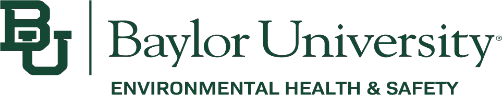   Controlled Substance Transfer FormDate of Transfer: 	Recipient Signature: 	Note that Schedule I and II transfers require DEA form 222.Recipient: email copy of signed form to ehs@baylor.edu .Both supplier and recipient must document transfer in their inventories and keep a copy of this form.Rev. 6.2022A. Transfer From (Supplier):A. Transfer From (Supplier):A. Transfer From (Supplier):A. Transfer From (Supplier):A. Transfer From (Supplier):A. Transfer From (Supplier):A. Transfer From (Supplier):A. Transfer From (Supplier):A. Transfer From (Supplier):DEA Registrant Name:DEA Registrant Name:DEA Registrant Name:DEA Registrant Name:DEA Registrant Name:DEA Registrant Name:DEA Registrant Name:DEA Registrant Name:DEA Registrant Name:DEA Registration #:	Expiration Date:DEA Registration #:	Expiration Date:DEA Registration #:	Expiration Date:DEA Registration #:	Expiration Date:DEA Registration #:	Expiration Date:DEA Registration #:	Expiration Date:DEA Registration #:	Expiration Date:DEA Registration #:	Expiration Date:DEA Registration #:	Expiration Date:Email:	Phone #:Email:	Phone #:Email:	Phone #:Email:	Phone #:Email:	Phone #:Email:	Phone #:Email:	Phone #:Email:	Phone #:Email:	Phone #:CS Storage Location (Building/Room #):CS Storage Location (Building/Room #):CS Storage Location (Building/Room #):CS Storage Location (Building/Room #):CS Storage Location (Building/Room #):CS Storage Location (Building/Room #):CS Storage Location (Building/Room #):CS Storage Location (Building/Room #):CS Storage Location (Building/Room #):Reason for transfer:Reason for transfer:Reason for transfer:Reason for transfer:Reason for transfer:Reason for transfer:Reason for transfer:Reason for transfer:Reason for transfer:B. Transfer To (Recipient):B. Transfer To (Recipient):B. Transfer To (Recipient):B. Transfer To (Recipient):B. Transfer To (Recipient):B. Transfer To (Recipient):B. Transfer To (Recipient):B. Transfer To (Recipient):B. Transfer To (Recipient):DEA Registrant Name:DEA Registrant Name:DEA Registrant Name:DEA Registrant Name:DEA Registrant Name:DEA Registrant Name:DEA Registrant Name:DEA Registrant Name:DEA Registrant Name:DEA Registration #:	Expiration Date:DEA Registration #:	Expiration Date:DEA Registration #:	Expiration Date:DEA Registration #:	Expiration Date:DEA Registration #:	Expiration Date:DEA Registration #:	Expiration Date:DEA Registration #:	Expiration Date:DEA Registration #:	Expiration Date:DEA Registration #:	Expiration Date:Does recipient have license for schedule of CS received:	☐ Yes	☐ NoDoes recipient have license for schedule of CS received:	☐ Yes	☐ NoDoes recipient have license for schedule of CS received:	☐ Yes	☐ NoDoes recipient have license for schedule of CS received:	☐ Yes	☐ NoDoes recipient have license for schedule of CS received:	☐ Yes	☐ NoDoes recipient have license for schedule of CS received:	☐ Yes	☐ NoDoes recipient have license for schedule of CS received:	☐ Yes	☐ NoDoes recipient have license for schedule of CS received:	☐ Yes	☐ NoDoes recipient have license for schedule of CS received:	☐ Yes	☐ NoEmail:	Phone #:Email:	Phone #:Email:	Phone #:Email:	Phone #:Email:	Phone #:Email:	Phone #:Email:	Phone #:Email:	Phone #:Email:	Phone #:CS Storage Location (Building/Room #):CS Storage Location (Building/Room #):CS Storage Location (Building/Room #):CS Storage Location (Building/Room #):CS Storage Location (Building/Room #):CS Storage Location (Building/Room #):CS Storage Location (Building/Room #):CS Storage Location (Building/Room #):CS Storage Location (Building/Room #):Protocol InformationProtocol InformationProtocol InformationProtocol InformationProtocol InformationProtocol InformationProtocol InformationProtocol InformationProtocol InformationProtocol type:IACUCIACUCIBCOther (explain)Other (explain)List Controlled Substances being transferredList Controlled Substances being transferredList Controlled Substances being transferredList Controlled Substances being transferredList Controlled Substances being transferredList Controlled Substances being transferredList Controlled Substances being transferredList Controlled Substances being transferredList Controlled Substances being transferredControlled Substance NameControlled Substance NameSchedule (I – V)Schedule (I – V)# of ContainersForm(tablet; powder;liquid)Quantity(g; mg; ml)Concentration(mg/mg soln)